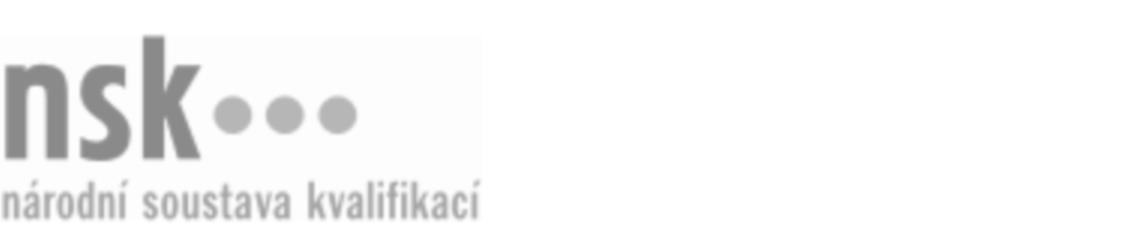 Kvalifikační standardKvalifikační standardKvalifikační standardKvalifikační standardKvalifikační standardKvalifikační standardKvalifikační standardKvalifikační standardTechnik/technička posuzování shody výrobků (kód: 66-055-M) Technik/technička posuzování shody výrobků (kód: 66-055-M) Technik/technička posuzování shody výrobků (kód: 66-055-M) Technik/technička posuzování shody výrobků (kód: 66-055-M) Technik/technička posuzování shody výrobků (kód: 66-055-M) Technik/technička posuzování shody výrobků (kód: 66-055-M) Technik/technička posuzování shody výrobků (kód: 66-055-M) Autorizující orgán:Ministerstvo průmyslu a obchoduMinisterstvo průmyslu a obchoduMinisterstvo průmyslu a obchoduMinisterstvo průmyslu a obchoduMinisterstvo průmyslu a obchoduMinisterstvo průmyslu a obchoduMinisterstvo průmyslu a obchoduMinisterstvo průmyslu a obchoduMinisterstvo průmyslu a obchoduMinisterstvo průmyslu a obchoduMinisterstvo průmyslu a obchoduMinisterstvo průmyslu a obchoduSkupina oborů:Obchod (kód: 66)Obchod (kód: 66)Obchod (kód: 66)Obchod (kód: 66)Obchod (kód: 66)Obchod (kód: 66)Týká se povolání:Kvalifikační úroveň NSK - EQF:444444444444Odborná způsobilostOdborná způsobilostOdborná způsobilostOdborná způsobilostOdborná způsobilostOdborná způsobilostOdborná způsobilostNázevNázevNázevNázevNázevÚroveňÚroveňOrientace v technické dokumentaci, technických normách a právních předpisech, definujících posuzovaný výrobekOrientace v technické dokumentaci, technických normách a právních předpisech, definujících posuzovaný výrobekOrientace v technické dokumentaci, technických normách a právních předpisech, definujících posuzovaný výrobekOrientace v technické dokumentaci, technických normách a právních předpisech, definujících posuzovaný výrobekOrientace v technické dokumentaci, technických normách a právních předpisech, definujících posuzovaný výrobek44Výběr a posouzení správnosti technické dokumentace a záznamů pro procesy posuzování shody/ stálosti vlastnostíVýběr a posouzení správnosti technické dokumentace a záznamů pro procesy posuzování shody/ stálosti vlastnostíVýběr a posouzení správnosti technické dokumentace a záznamů pro procesy posuzování shody/ stálosti vlastnostíVýběr a posouzení správnosti technické dokumentace a záznamů pro procesy posuzování shody/ stálosti vlastnostíVýběr a posouzení správnosti technické dokumentace a záznamů pro procesy posuzování shody/ stálosti vlastností44Tvorba analýzy rizik výrobku s cílem určení požadavků na ochranu zdraví, bezpečnosti a životního prostředíTvorba analýzy rizik výrobku s cílem určení požadavků na ochranu zdraví, bezpečnosti a životního prostředíTvorba analýzy rizik výrobku s cílem určení požadavků na ochranu zdraví, bezpečnosti a životního prostředíTvorba analýzy rizik výrobku s cílem určení požadavků na ochranu zdraví, bezpečnosti a životního prostředíTvorba analýzy rizik výrobku s cílem určení požadavků na ochranu zdraví, bezpečnosti a životního prostředí66Tvorba návodu k používání dle příslušné výrobkové komodityTvorba návodu k používání dle příslušné výrobkové komodityTvorba návodu k používání dle příslušné výrobkové komodityTvorba návodu k používání dle příslušné výrobkové komodityTvorba návodu k používání dle příslušné výrobkové komodity44Tvorba návrhu štítku CETvorba návrhu štítku CETvorba návrhu štítku CETvorba návrhu štítku CETvorba návrhu štítku CE44Technik/technička posuzování shody výrobků,  28.03.2024 20:53:01Technik/technička posuzování shody výrobků,  28.03.2024 20:53:01Technik/technička posuzování shody výrobků,  28.03.2024 20:53:01Technik/technička posuzování shody výrobků,  28.03.2024 20:53:01Strana 1 z 2Strana 1 z 2Kvalifikační standardKvalifikační standardKvalifikační standardKvalifikační standardKvalifikační standardKvalifikační standardKvalifikační standardKvalifikační standardPlatnost standarduPlatnost standarduPlatnost standarduPlatnost standarduPlatnost standarduPlatnost standarduPlatnost standarduStandard je platný od: 21.10.2022Standard je platný od: 21.10.2022Standard je platný od: 21.10.2022Standard je platný od: 21.10.2022Standard je platný od: 21.10.2022Standard je platný od: 21.10.2022Standard je platný od: 21.10.2022Technik/technička posuzování shody výrobků,  28.03.2024 20:53:01Technik/technička posuzování shody výrobků,  28.03.2024 20:53:01Technik/technička posuzování shody výrobků,  28.03.2024 20:53:01Technik/technička posuzování shody výrobků,  28.03.2024 20:53:01Strana 2 z 2Strana 2 z 2